Приложение 16к приказу Министра финансов                                                                                  Республики Казахстан                                                                            от «12» февраля 2018 года № 160форма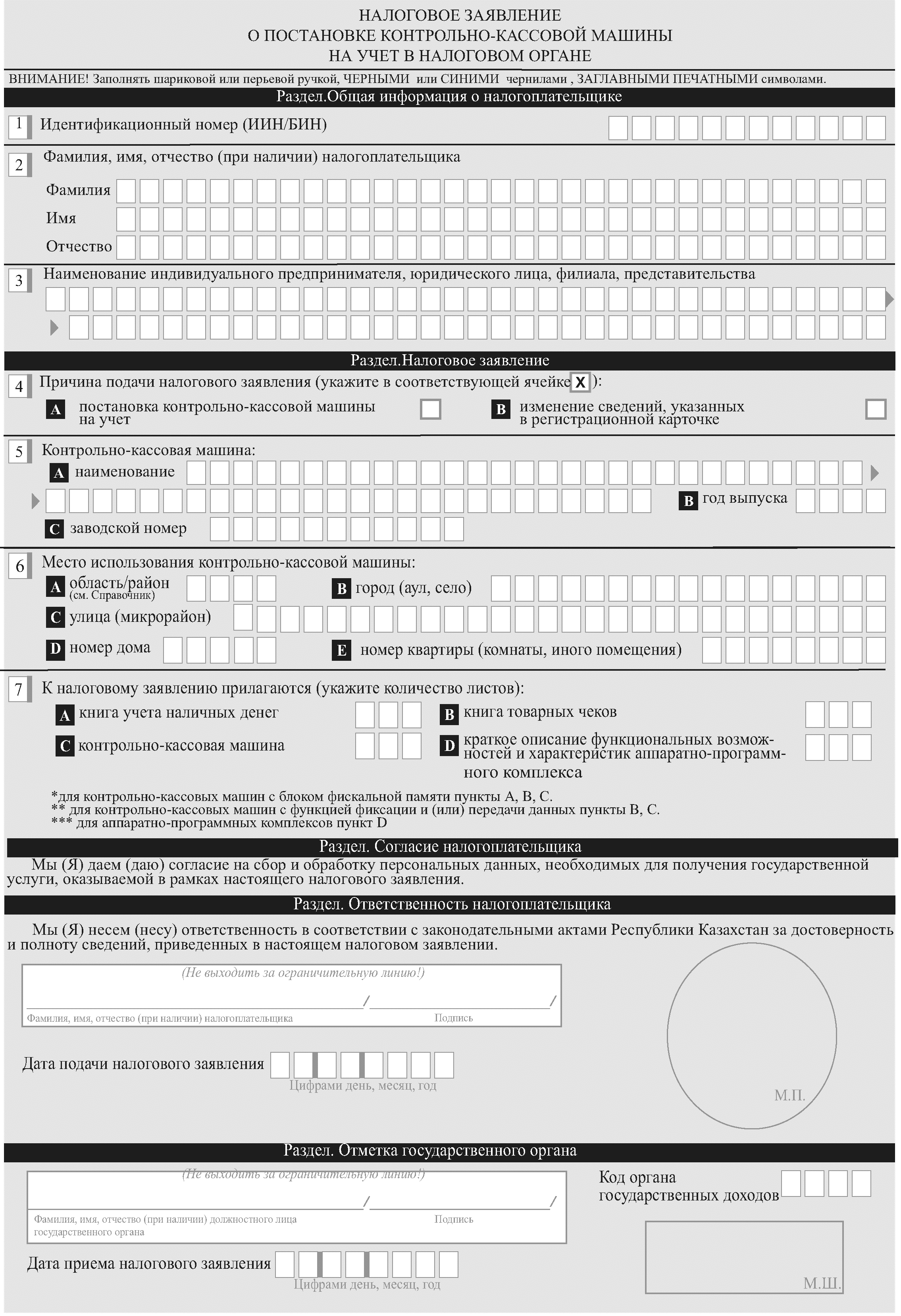 